Структурное подразделение "Детский сад№11 комбинированного вида"МБДОУ "Детский сад "Радуга" комбинированного вида"Рузаевского муниципального района.Опытно - экспериментальная деятельность во второй младшей группе "Что в пакете?"Воспитатель: Шкаркина  Е.Я.Участники опытно - экспериментальной деятельности: воспитанники  второй младшей группы, воспитатель.Тема: "Что в пакете"Цель: Обнаружить воздух в окружающем пространстве.Материалы и оборудование. Полиэтиленовые пакеты.Ход. Дети рассматривают пустой полиэтиленовый пакет. В: Что находится в пакете?1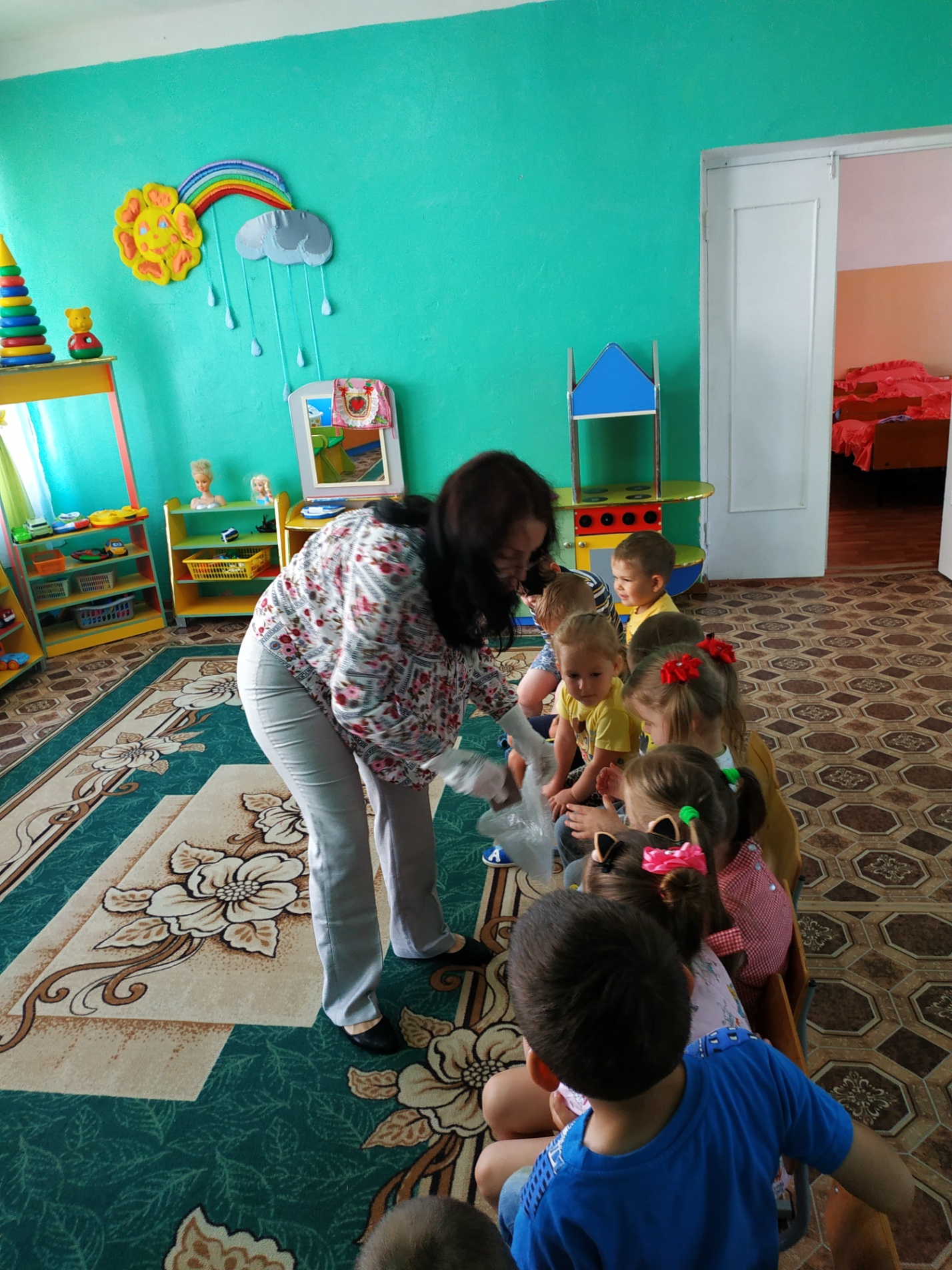 2Отвернувшись от детей, воспитатель  набирает в пакет воздух и закручивает открытый конец так, чтобы пакет стал упругим. Затем показывает наполненный воздухом закрытый пакет.В: Что в пакете (вновь спрашивает)?3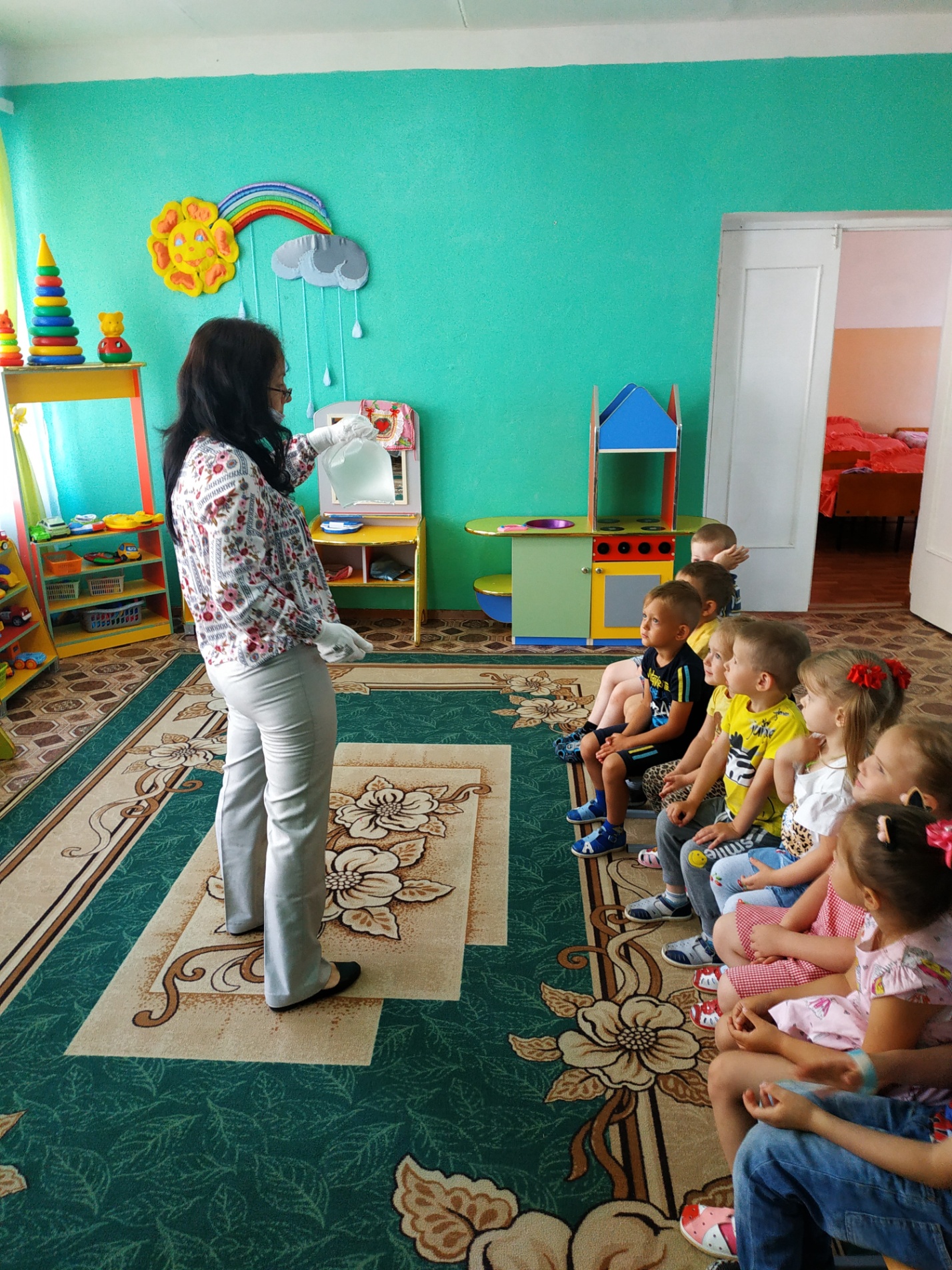 4Воспитатель открывает пакет и показывает, что в нем ничего нет.  Обращает внимание на то, что когда открывает пакет, тот перестал быть упругим. Объясняет, что в нем был воздух                                                                                                                                                                                                                                                               В: Почему, кажется,  что пакет пустой?5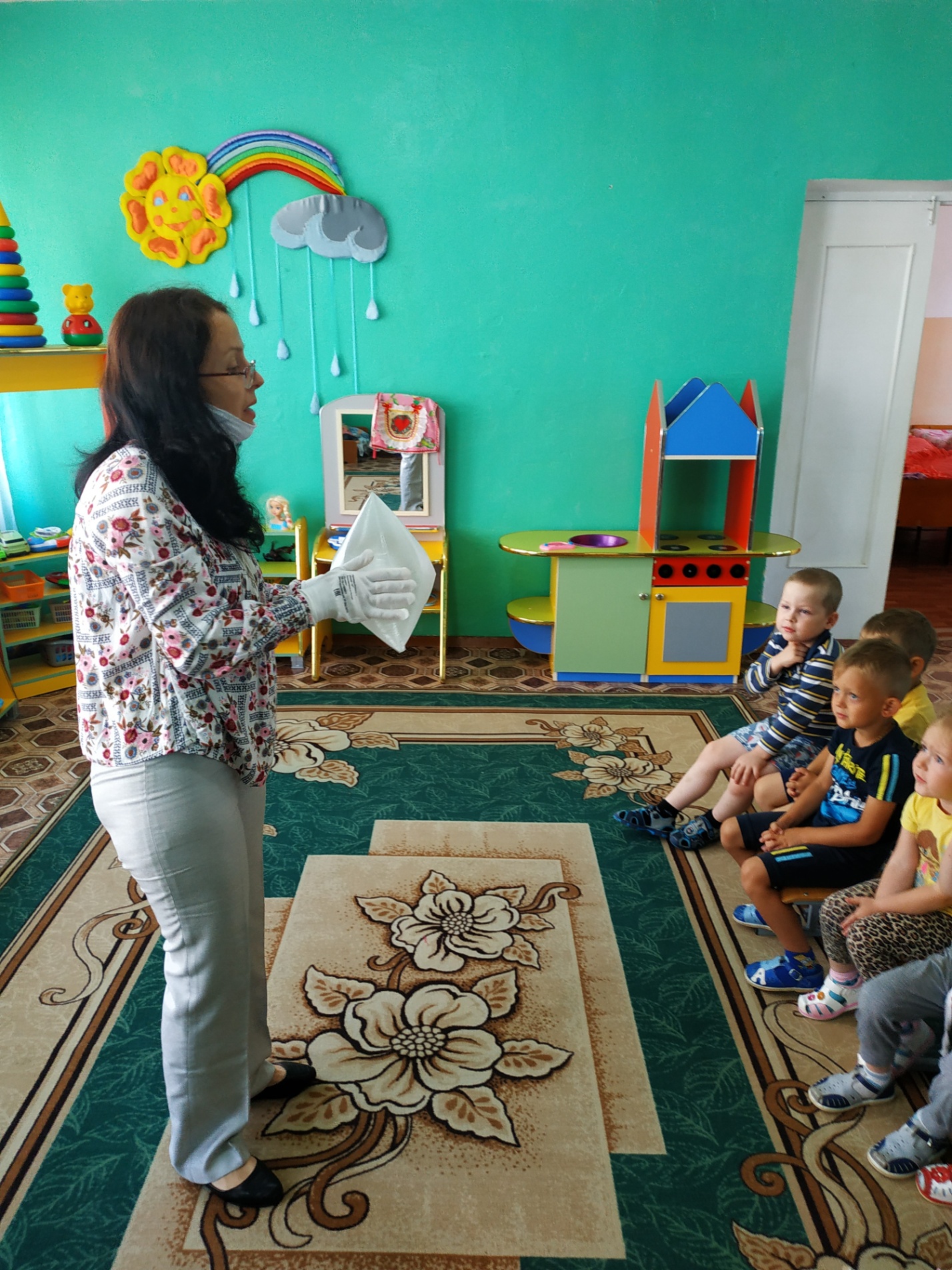 6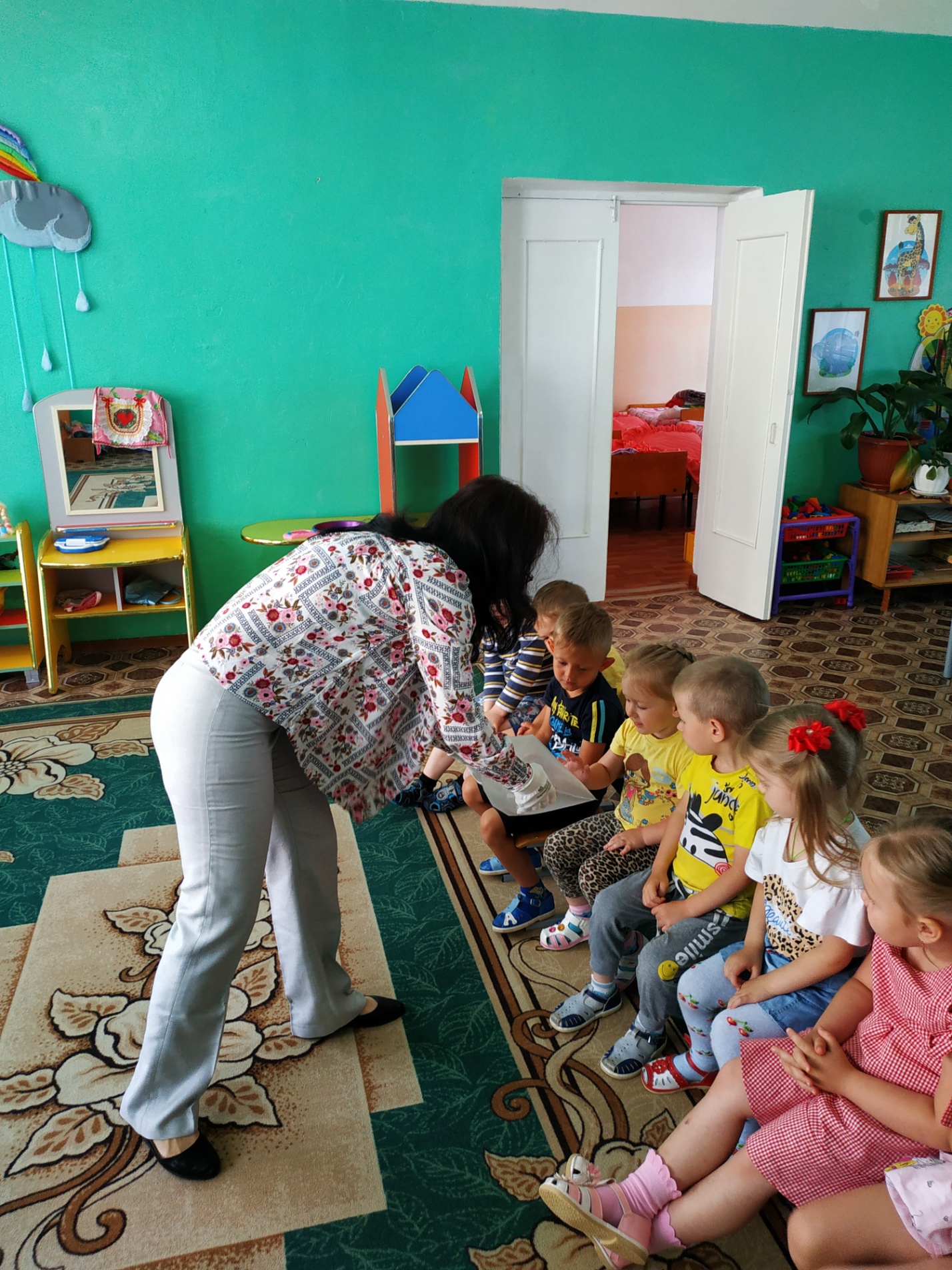 Ответы детей: воздух прозрачный, невидимый, ...7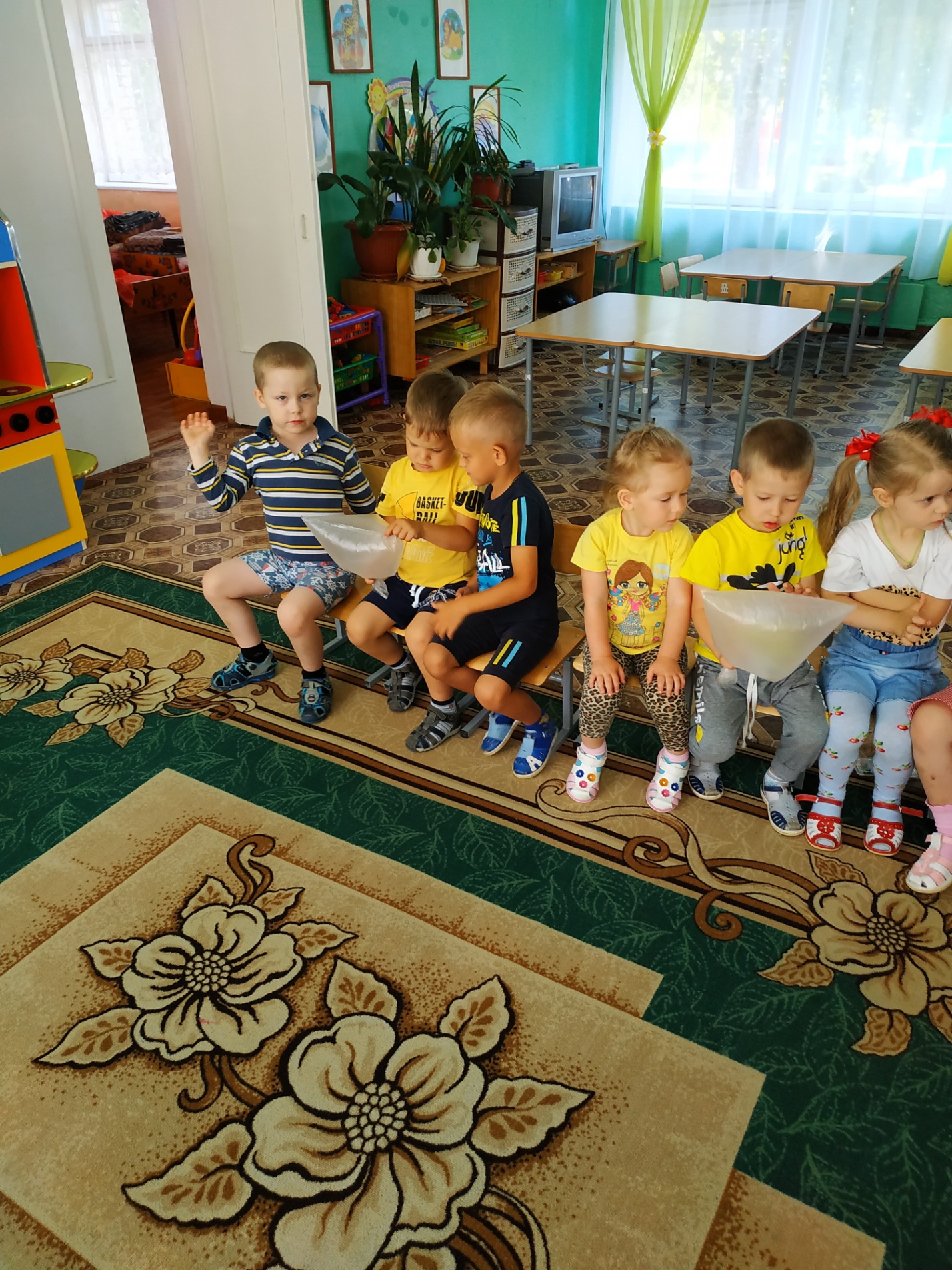 8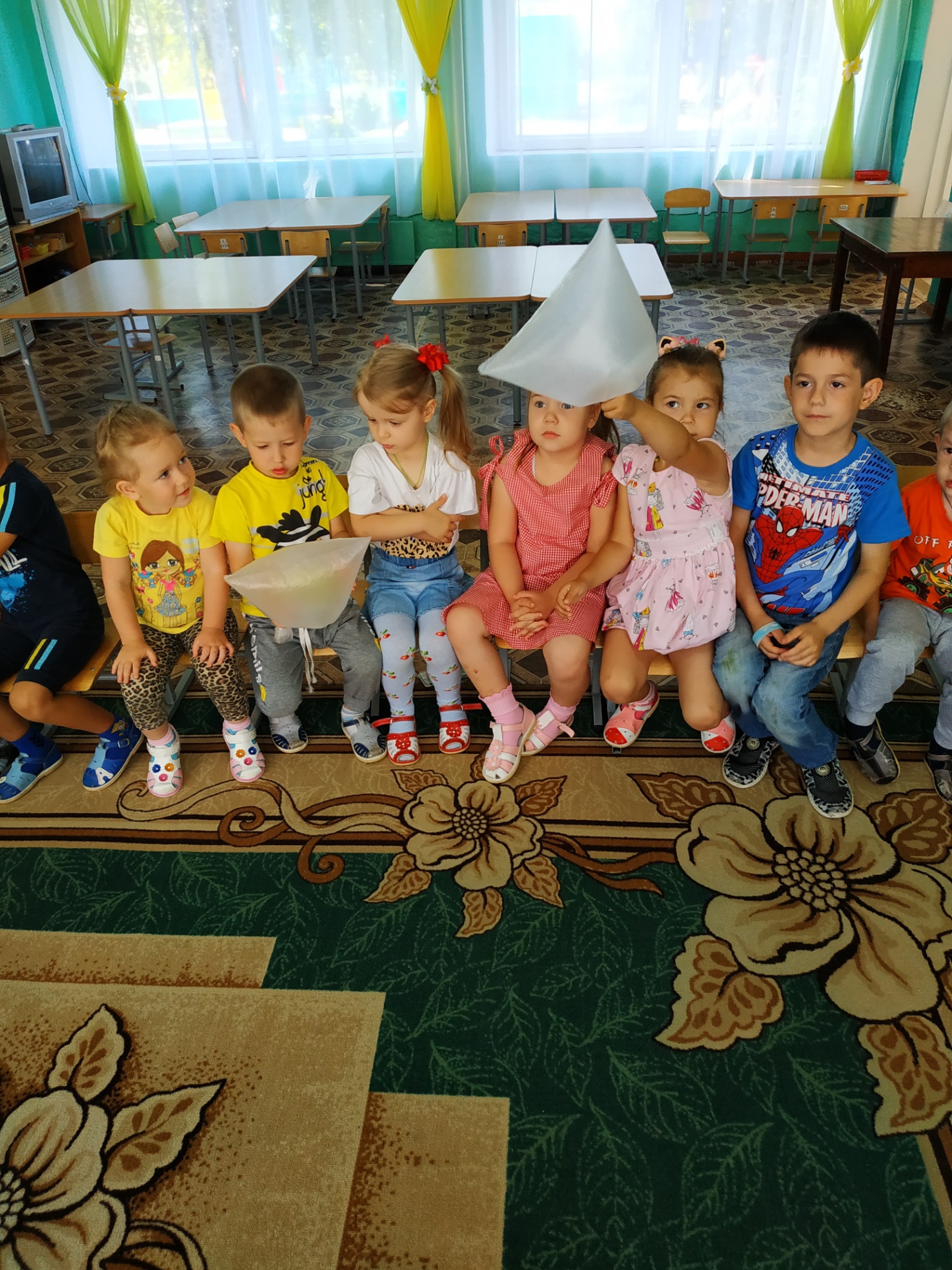 9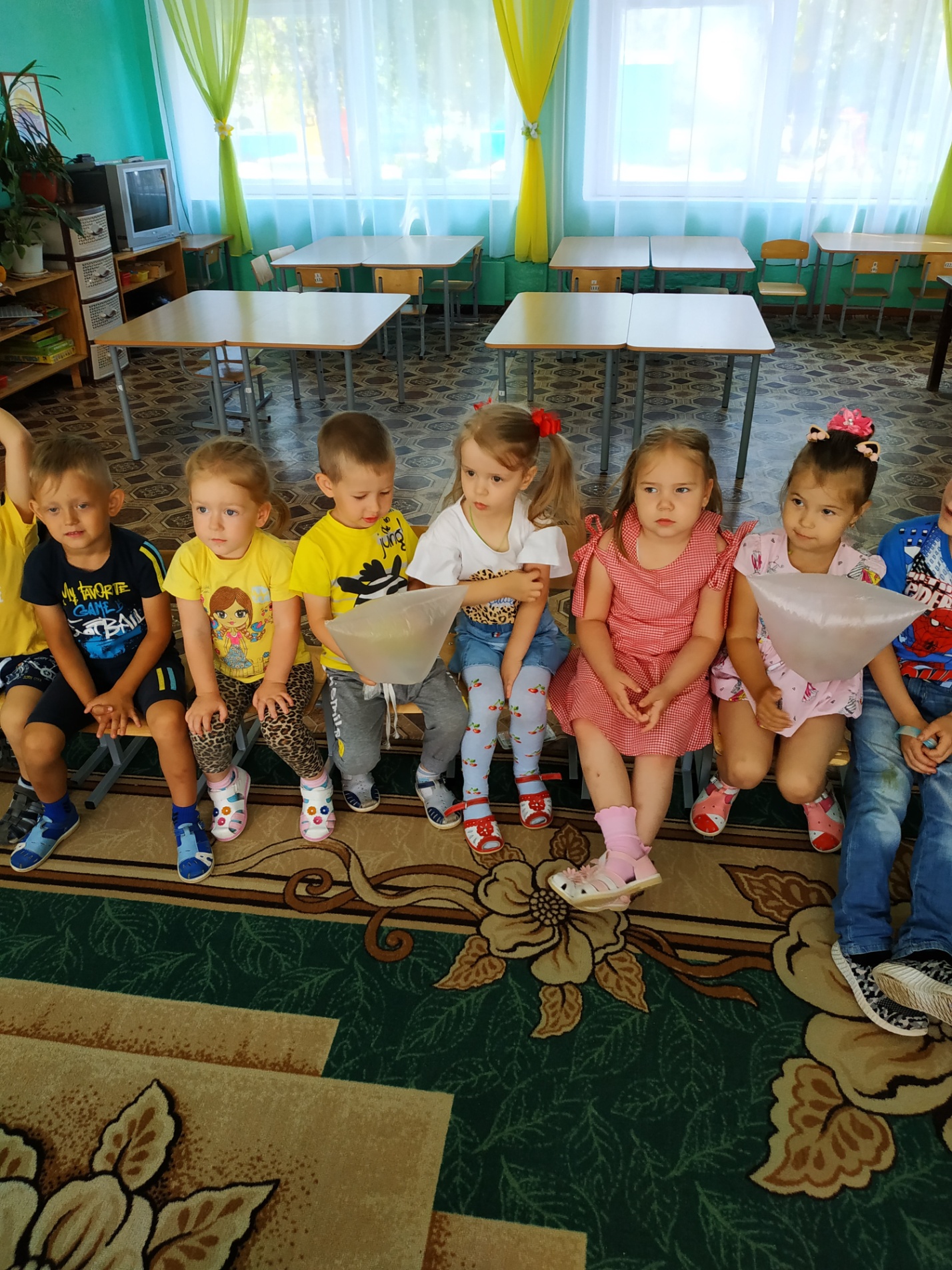 Результат. Везде вокруг нас находится воздух. Он прозрачный, невидимый, легкий.10